                    แบบขออนุมัติเบิกเงินค่าตอบแทนการปฏิบัติงานนอกเวลางานปกติ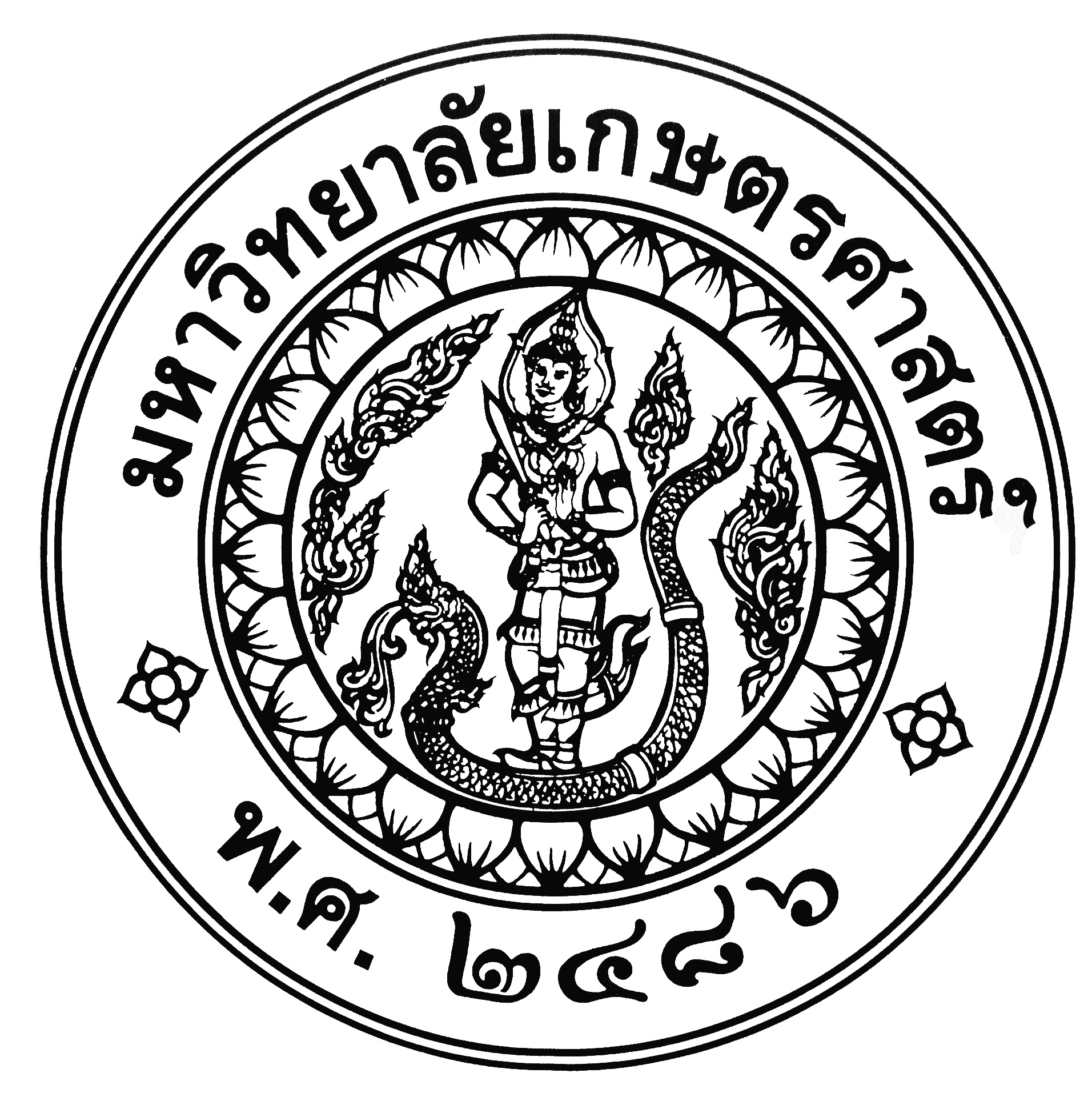 ส่วนงาน สำนักงาน/ฝ่าย................................................................สถาบันวิจัยและพัฒนาแห่ง มก. โทร........................................ที่ ศธ ๐๕๑๓. .................. /.................. วันที่..................... เดือน .............................................. พ.ศ. ...............................เรื่อง......ขออนุมัติเบิกเงินค่าตอบแทนการปฏิบัติงานนอกเวลางานปกติ............................................................................ -----------------------------------------------------------------------------------------------------------------------------------------------(๑)  เรียน  หัวหน้าสำนักงาน/ฝ่าย...................................................................................................................	ตามที่ได้อนุมัติในหลักการให้บุคลากรส่วนงาน  รวม ............ คน  ปฏิบัติงานนอกเวลางานปกติ  ระหว่างวันที่.............. เดือน............................. พ.ศ. .............ถึงวันที่............ เดือน .............................พ.ศ. ..............  รวม .................วัน  เพื่อ ............................................................................................................................................................................... นั้น	บัดนี้  บุคลากรส่วนงาน  ได้ปฏิบัติงานดังกล่าวเสร็จเรียบร้อยแล้ว  จึงใคร่ขออนุมัติเบิกค่าตอบแทนการปฏิบัติงานนอกเวลางานปกติ  เป็นเงิน................................บาท(........................................................................................................................) โดยเบิกจาก  งบประมาณหมวดค่าตอบแทนของสถาบันวิจัยและพัฒนาแห่ง มก.    เงินรายได้ของสถาบันวิจัยและพัฒนาแห่ง มก.  ...................................................................................................   พร้อมนี้ได้แนบหลักฐานการจ่ายเงินค่าตอบแทนการปฏิบัติงานนอกเวลางานปกติ  บัญชีลงเวลาการปฏิบัติงานและบันทึกขออนุมัติในหลักการ  ที่  ศธ ๐๕๑๓. ................./................  ลงวันที่ ................... เดือน ............................................ พ.ศ. ........................  มาด้วยแล้ว	จึงเรียนมาเพื่อโปรดพิจารณาอนุมัติ						  ลงนาม ....................................................................							(...................................................................)						  ตำแหน่ง .................................................................-----------------------------------------------------------------------------------------------------------------------------------------(๒)  เรียน  ผู้อำนวยการสถาบันวิจัยและพัฒนาแห่ง มก.                                           เพื่อโปรดพิจารณา                                                                                  ลงนาม ...........................................................                                            หัวหน้าสำนักงาน/ฝ่าย …………….……….                    .............../.........................../...............                                 (๓)  เรียน  ผู้อำนวยการสถาบันวิจัยและพัฒนาแห่ง มก.                                           เพื่อโปรดพิจารณาอนุมัติ                                                                        ลงนาม ..........................................................                             (นางเพชรา  เปสลาพันธ์)                         หัวหน้าสำนักงานเลขานุการ                       ............./......................../...................(๔)     อนุมัติ       .........................................            ลงนาม ..........................................................                     (รศ.ดร.ธงชัย....สุวรรณสิชณน์...)                ผู้อำนวยการสถาบันวิจัยและพัฒนาแห่ง มก.                     ................/......................./.................                                                                                                                                    	                                                                                                                                                  